SpellingsMrs Siddiqui’s group24.09.21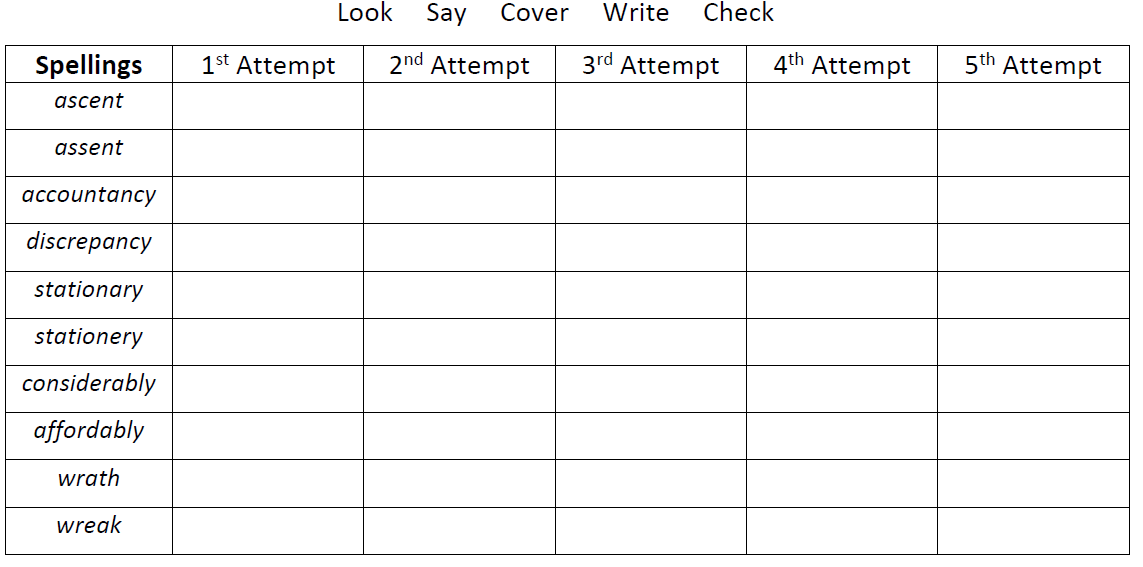 Spellings- Mrs Bird’s groupMrs Jones’ group Spellings imitate separateventilateinvestigateillustrateestimatedemonstrateexaggerateconsideratehesitatewait sayrainplaytrain stayafraiddaypaidjoysoilenjoycointoyoilboypointannoyjoin